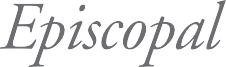 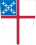 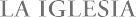 ¡ÚNASE A NOSOTROS PARAEL DOMINGO DE REGRESOA LA ESCUELA!Fecha:		[Inserte aquí]Hora:		[Inserte aquí]		Lugar:		[Inserte aquí]